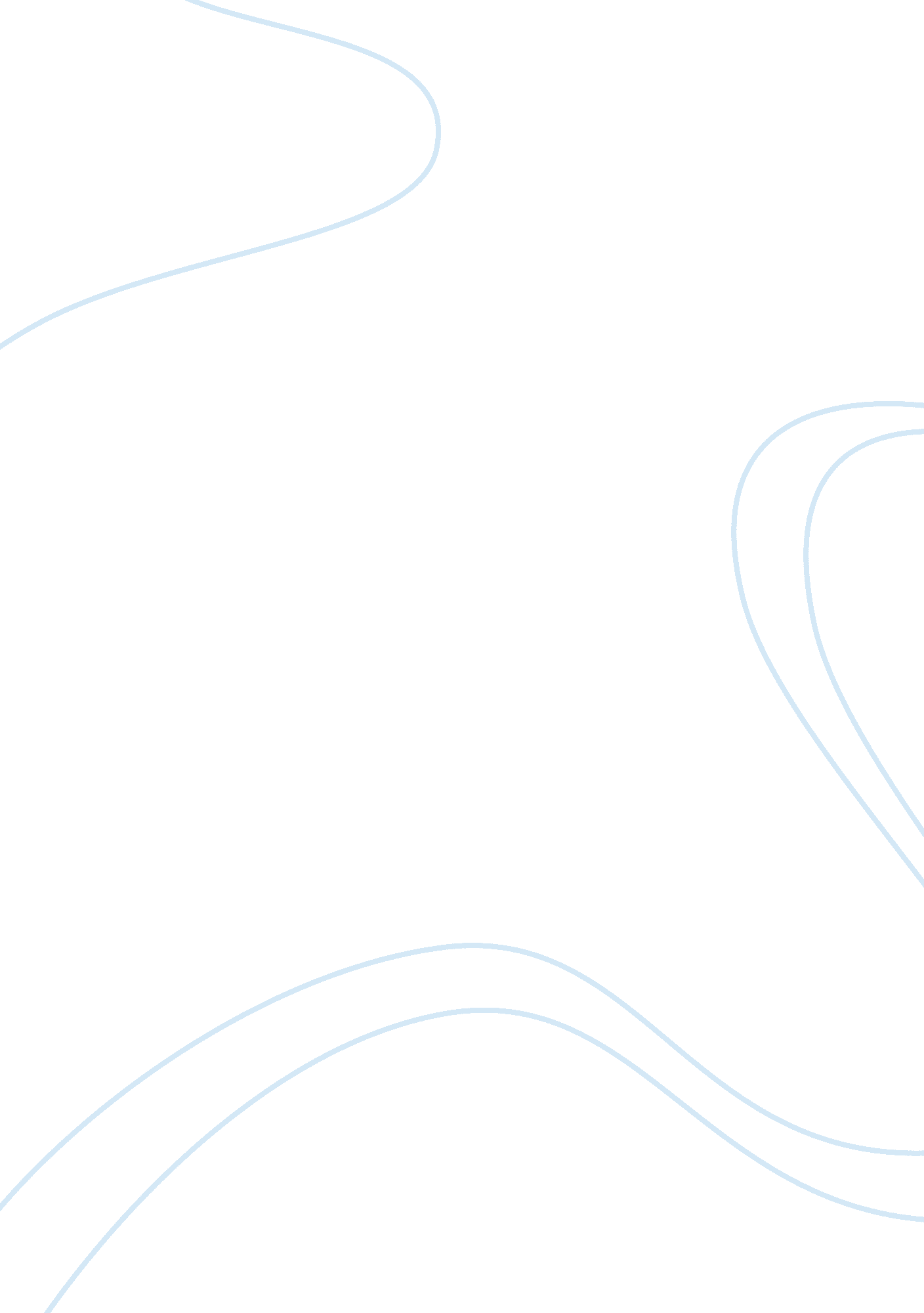 Economic recuperation essay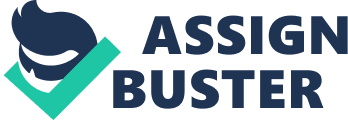 Based from the recent achievements of Wal-Mart in terms of market dominance and financial stability, there is a high possibility that the company will still become successful in the coming years. The high profitability of Wal-Mart can provide an avenue towards market expansion especially internationally. There is still more market in the international arena that has to be explored considering that the world economy already starts approaching economic recuperation after the turmoil started by the oil price hike and instability of dollar as the international currency. Moreover, as Wal-Mart continuous to expand, its market influence over their suppliers and worker will also become more powerful thereby giving the company greater chances of bargaining to this said group of people that later on further lower down the prices of their products or profit. On the other hand, one issue that might serve as a draw back to the success of Wal-Mart will be the ethical issue regarding the ethical concerns of the management towards their workers. Most individuals sympathize to the labor groups and mass movement is inevitable if this issue will be left untreated. Answer # 6 Considering the ethical issue that Wal-Mart is currently facing, it will better on the welfare of the company to review how their policies and employment agreements are being satisfied by their stores around the globe. Addressing this issue of gender bias and satisfying the working benefits of their employees can also contribute to the improvement of their image to the public. There is a great possibility of boycotting from the consumer groups and strikes from the labor sector if the company will not make any action regarding this issue. At the end of the day, reputation is also a part of the entire package of the company towards the consumers less the performance of the company and the quality of the product that they sell. References Scott, L. (2006). Sourcing Ethically Through a Socially Responsible Program: 2006 Report on Ethical Sourcing. Retrieved March 14, 2008, from http://walmartfacts. com/reports/2006/ethical_standards/documents/2006ReportonEthicalSourcing. pdf 